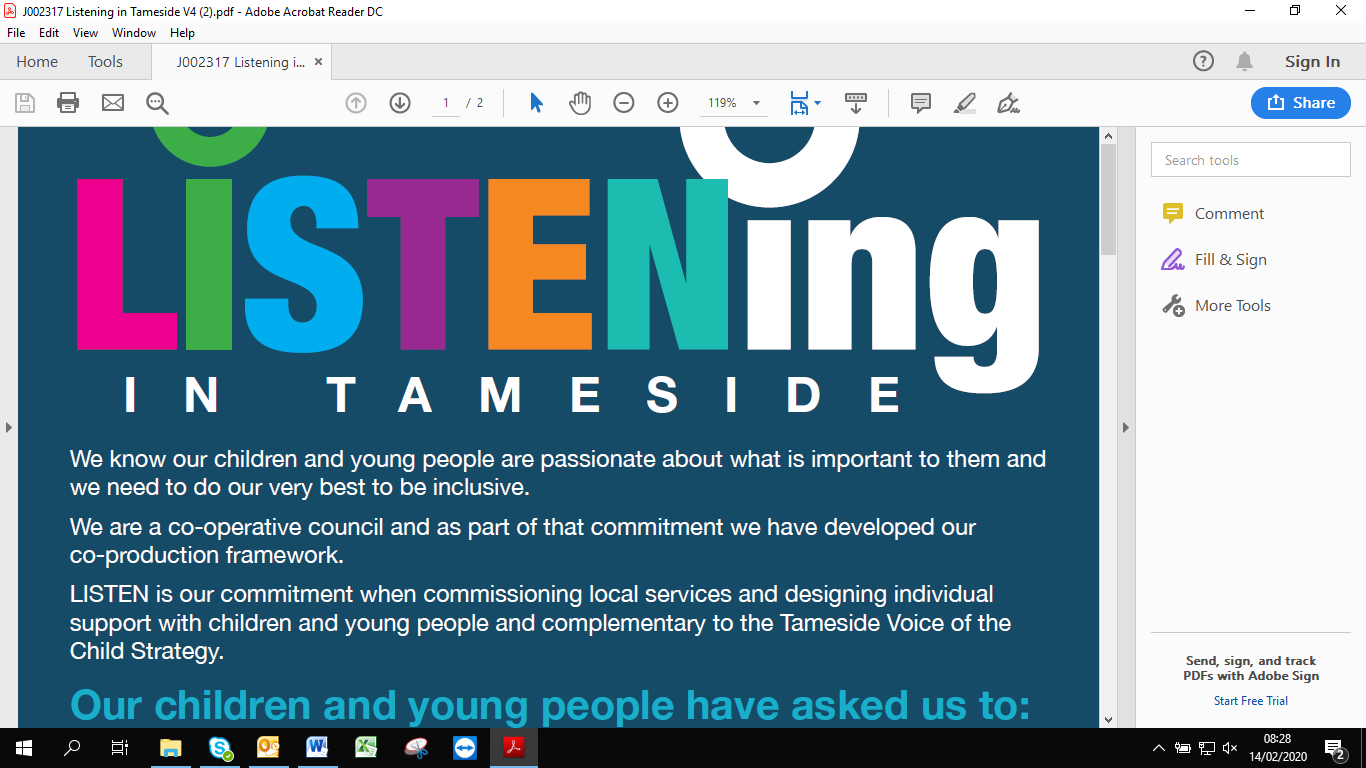 Co-production Advisory Group RegisterBy completing this form, you are consenting to your contact details being stored electronically and held until the end of the year which contains your 21st birthday.  For those parents / carers representing the needs of a child / young person with a special educational need or disability, details will be held until the end of year of their 21st birthday.Your details will be stored confidentially and only accessed by the administrator of the Advisory Group within TMBC  You will only be contacted when a service you have expressed an interest in is due to be commissioned – at this point the administrator of the Advisory Group Team will contact you and seek your permission to share your contact details with the team wanting to commission a new service.  When you have completed the coproduction commission, your details will only be retained by the administrator of the Advisory Group and not retained by other teams.To become a member of the Advisory Group, forward a scan or picture of the completed form by email to: nick.ellwood@tameside.gov.ukIf you no longer wish to be on the Advisory Group Register contact: nick.ellwood@tameside.gov.uk and your details will be deleted permanently.Your detailsFirst name: ___________________________________   Surname : ___________________________________   What name would you like us to call you? : ___________________________________   Date of birth: _________________________		Your postcode:  ___________________________________   If you are a parent / carer of a child / young person with a special educational need or disability representing their needs, please give their details:Child’s full name:  ___________________________	Child’s date of birth: ________________________________ Special educational need / disability: _________________________________________________________________How do we contact you?Mobile number:  ____________________________	Email address: ___________________________________   Let us know how you’d prefer to be contacted (tick the boxes)     Yes please		No thanks	Phone call Text messageEmailMinority Group RepresentationIt is important that the Advisory Group is representative of the whole community so services commissioned meet everyone’s needs.  With this in mind please let us know if you consider yourself to represent a minority group/s – this might include such things as your gender, ethnicity, sexuality, disability, family circumstance or religion.  These details won’t be used to prioritise those contacted, but will help us to identify if we need to seek further advisors so all minority groups can have a voice.Please list: ____________________________________________________________________________________Areas of interestWe’d like your input into services that you’re interested in – we don’t want to ask people to be involved in services that don’t interest them or be asking you so much you no longer want to participate.  Therefore, choose up to 10 subjects from any of the boxes, numbering them in order of interest – number 1 (most interested) to number 10.  You don’t have to choose 10 if you don’t want to.Your signature: __________________________		Today’s date: ___________________________________   Safeguarding & CareHealth & WellbeingEducation & TrainingLooked after ChildrenMental healthEducation – primaryTransition supportFood & nutritionEducation – secondaryFosteringPhysical healthEducation – 16+AdoptionPhysical activityVirtual schoolsCare leaverOverall wellbeingPupil Referral UnitYoung parentsMaternity & antenatalLibrary ServiceYoung carersAddictive behaviours (eg. smoking, alcohol, drugs, gambling etc)Music ServiceFamily supportAddictive behaviours (eg. smoking, alcohol, drugs, gambling etc)Learning supportSafeguardingAddictive behaviours (eg. smoking, alcohol, drugs, gambling etc)Early years 0 – 5’sYouth JusticeAddictive behaviours (eg. smoking, alcohol, drugs, gambling etc)Youth serviceNEET – not in employment, education or trainingSpecial Schools School ExclusionsStrategy & GovernanceMinority Group Support	Wider ServicesGovernance / decision makingLGBTOnline servicesMulticultural supportCommunity safetySEND - Special educational needs & / or disabilityEnvironmental issuesSEND - Special educational needs & / or disabilityTransportAutismHousingCultural services